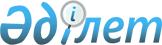 Кейбір бірлескен бұйрықтардың күші жойылды деп тану туралыҚазақстан Республикасы Ұлттық экономика министрінің 2020 жылғы 1 шілдедегі № 51 және Қазақстан Республикасы Экология, геология және табиғи ресурстар министрінің 2021 жылғы 27 сәуірдегі № 121 бірлескен бұйрығы. Қазақстан Республикасының Әділет министрлігінде 2021 жылғы 6 мамырда № 22696 болып тіркелді
      "Құқықтық актілер туралы" 2016 жылғы 6 сәуірдегі Қазақстан Республикасы Заңының 27-бабының 2-тармағына сәйкес БҰЙЫРАМЫЗ:
      1. Мыналар:
      1) "Су шаруашылығы және (немесе) кәріз жүйелерінің реттеліп көрсетілетін қызметтерімен (тауарларымен, жұмыстарымен) технологиялық байланысты қызмет түрлерінің тізбесін бекіту туралы" Қазақстан Республикасы Табиғи монополияларды реттеу агенттігі төрағасының 2008 жылғы 18 сәуірдегі № 133-НҚ және Қазақстан Республикасы Ауыл шаруашылығы министрінің 2008 жылғы 25 сәуірдегі № 263 бірлескен бұйрығы (Нормативтік құқықтық актілерді мемлекеттік тіркеу тізілімінде № 5216 болып тіркелген, 2008 жылғы 15 тамыздағы № 8 Қазақстан Республикасының Орталық атқарушы және өзге де орталық мемлекеттік органдарының актілер жинағында жарияланған);
      2) "Су шаруашылығы және (немесе) кәріз жүйелерінің реттеліп көрсетілетін қызметтерімен (тауарларымен, жұмыстарымен) технологиялық байланысты қызмет түрлерінің тізбесін бекіту туралы" Қазақстан Республикасы Табиғи монополияларды реттеу агенттігі төрағасының 2008 жылғы 18 сәуірдегі № 133-НҚ және Қазақстан Республикасы Ауыл шаруашылығы министрінің 2008 жылғы 25 сәуірдегі № 263 бірлескен бұйрығына толықтыру енгізу туралы" Қазақстан Республикасы Ұлттық экономика министрінің міндетін атқарушының 2015 жылғы 31 шілдедегі № 584 және Қазақстан Республикасы Ауыл шаруашылығы министрінің міндетін атқарушының 2015 жылғы 31 шілдедегі № 19-1/714 бірлескен бұйрығы (Нормативтік құқықтық актілерді мемлекеттік тіркеу тізілімінде № 11869 болып тіркелген, 2015 жылғы 17 тамызда "Әділет" ақпараттық-құқықтық жүйесінде жарияланған) күші жойылды деп танылсын.
      2. Қазақстан Республикасы Ұлттық экономика министрлігінің Табиғи монополияларды реттеу комитеті Қазақстан Республикасының заңнамасында белгіленген тәртіппен:
      1) осы бірлескен бұйрықты Қазақстан Республикасының Әділет министрлігінде мемлекеттік тіркеуді;
      2) осы бірлескен бұйрықты Қазақстан Республикасы Ұлттық экономика министрлігінің интернет-ресурсында орналастыруды;
      3) осы бірлескен бұйрық Қазақстан Республикасының Әділет министрлігінде мемлекеттік тіркелгеннен кейін он жұмыс күні ішінде Қазақстан Республикасы Ұлттық экономика министрлігінің Заң департаментіне осы тармақтың 1) және 2) тармақшаларында көзделген іс-шаралардың орындалуы туралы мәліметтерді ұсынуды қамтамасыз етсін.
      3. Осы бірлескен бұйрықтың орындалуын бақылау жетекшілік ететін Қазақстан Республикасының Ұлттық экономика вице-министріне жүктелсін.
      4. Осы бірлескен бұйрық алғашқы ресми жарияланған күнінен кейін күнтізбелік он күн өткен соң қолданысқа енгізіледі.
					© 2012. Қазақстан Республикасы Әділет министрлігінің «Қазақстан Республикасының Заңнама және құқықтық ақпарат институты» ШЖҚ РМК
				
      Қазақстан Республикасының 
Экология, геология және 
табиғи ресурстар министрі 

М. Мирзагалиев

      Қазақстан Республикасының 
Ұлттық экономика министрі 

Р. Даленов
